Приложение № 1 к письму от _______№______Рекомендации по размещение баннеров на официальных сайтах.ВНИМАНИЕ! При размещении баннера обязательно использовать ссылку с UTM-меткой для нашего региона:https://достижения.рф/?utm_source=dialog&utm_medium=post&utm_campaign=sverdlovskayaoblast Баннеры для размещения на официальных сайтах о голосовании за объекты Свердловской области на сайте Достижения.РФ. https://disk.yandex.ru/d/ScjsRXYeZMgWXA (файлы в разных форматах – подбираем подходящий в зависимости от места расположения баннера). Баннер с ссылкой на голосование необходимо разместить на главной странице официального сайта, в зависимости от расположения баннера применять соответствующие по размерам файлы изображения.Желательно подписать баннер призывом проголосовать и отметить, что голосовать можно сразу за несколько объектов – например, объект из вашего города и соседнего.Пример:Инструкция для размещения постов в соцсетях о голосовании за объекты Свердловской области на сайте Достижения.РФ. Для публикаций подготовлена общая карточка (в разных форматах – для постов, общий список - https://disk.yandex.ru/d/ScjsRXYeZMgWXA, пример – ниже)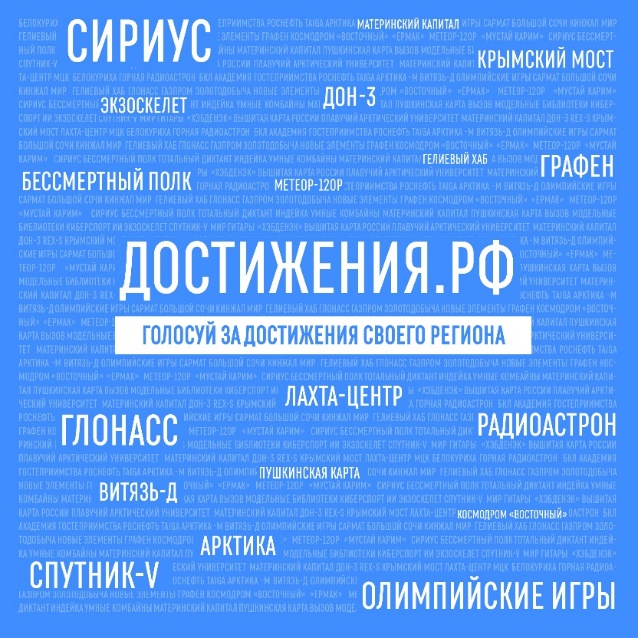 При публикации обязательно использовать указанную ссылку с UTM-меткой для нашего региона:https://достижения.рф/?utm_source=dialog&utm_medium=post&utm_campaign=sverdlovskayaoblast ВАЖНО! Призывать голосовать необходимо именно по этой ссылке!Варианты размещения данной ссылки:Непосредственно в таком виде в тексте поста без баннера. Например: Голосуйте за объекты Свердловской области на сайте проекта Достижения.РФ:https://достижения.рф/?utm_source=dialog&utm_medium=post&utm_campaign=sverdlovskayaoblastКак это будет выглядеть: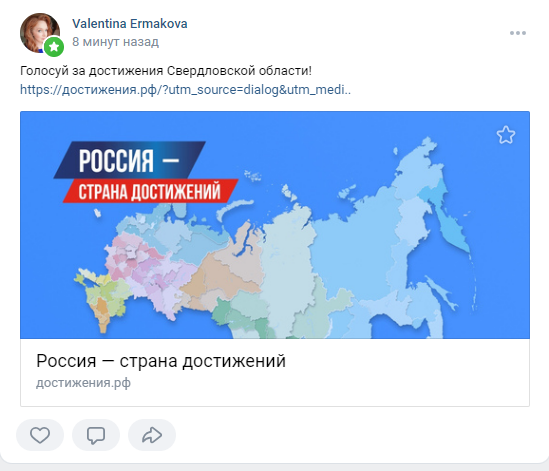 С использованием баннера. Пример:Голосуйте за объекты Свердловской области на сайте проекта Достижения.РФ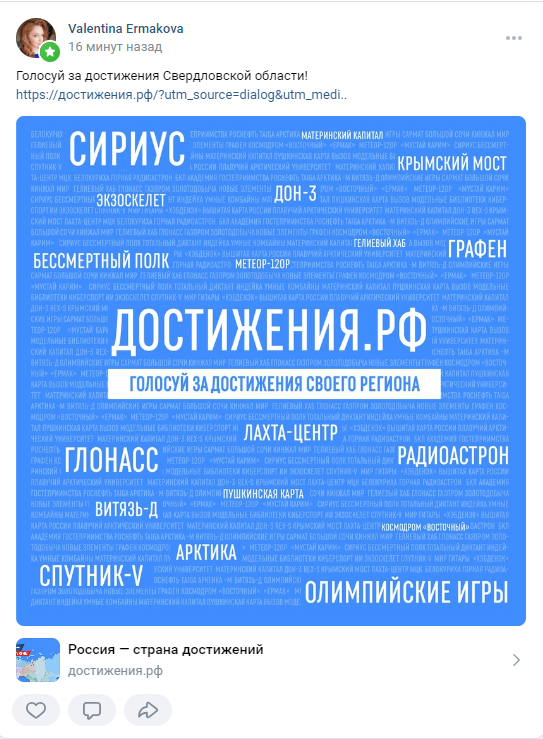 В текстах постов можно отметить, что голосовать можно сразу за несколько объектов – например, объект из вашего города и соседнего. Голосование продлиться ориентировочно до ноября, посты на тему привлечения к голосованию необходимо будет ставить неоднократно. Размещение в Одноклассниках и Telegram дает возможность добавлять ссылку в текст, поэтому большую ссылку мы встроим в пост 
Публикация поста с баннером в Одноклассниках c встроенной ссылкой:Например: Голосуйте за объекты Свердловской области на сайте проекта Достижения.РФ:Выделяем фрагмент текста, который будет направлять на сайт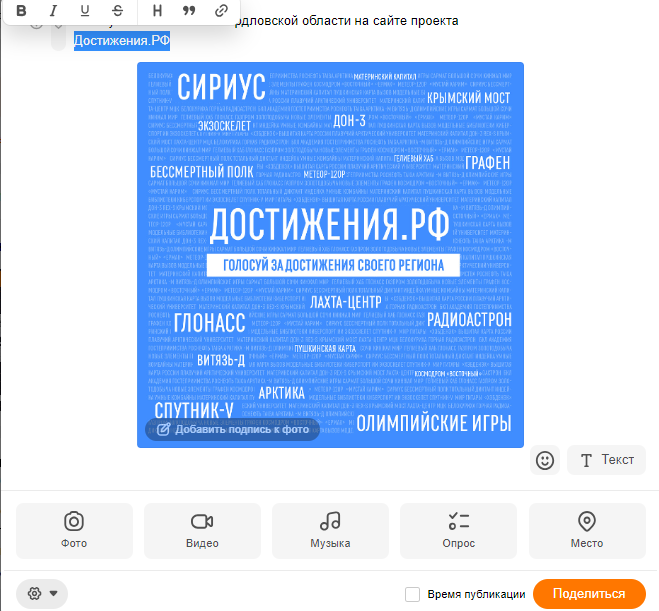 Во всплывающем окне выбираем «ссылка» 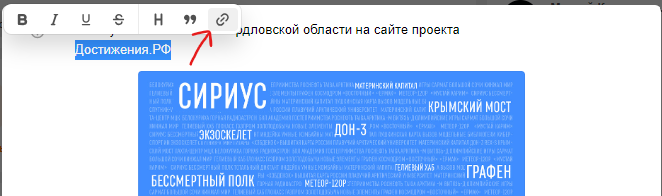 Добавляем ссылку на сайт 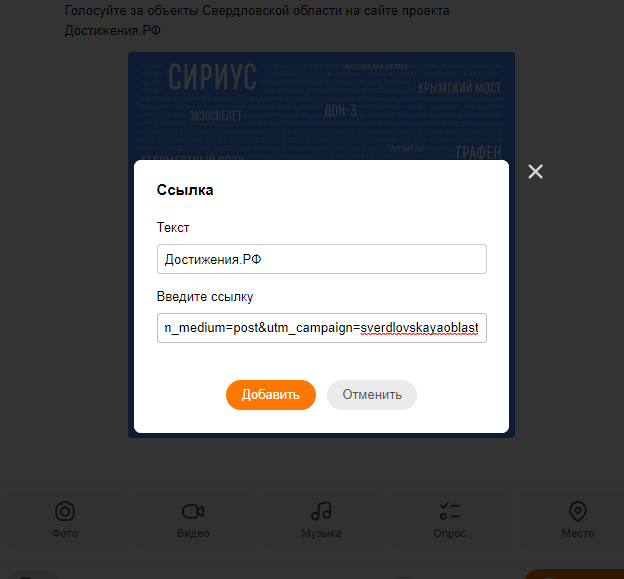 Как это будет выглядеть на стене: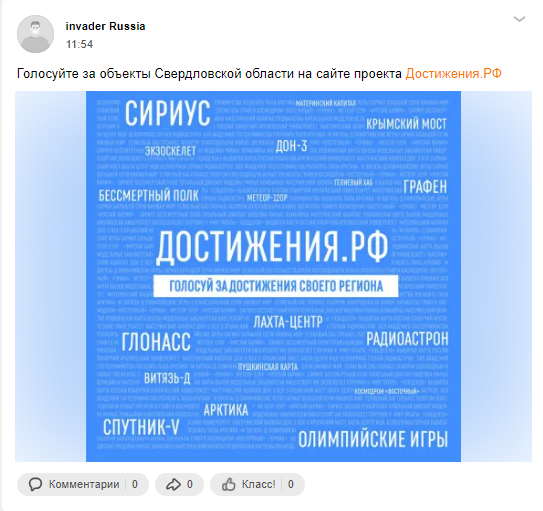 Публикация поста с баннером в Telegram c встроенной ссылкой:Выделяем фрагмент текста, который будет направлять на сайт.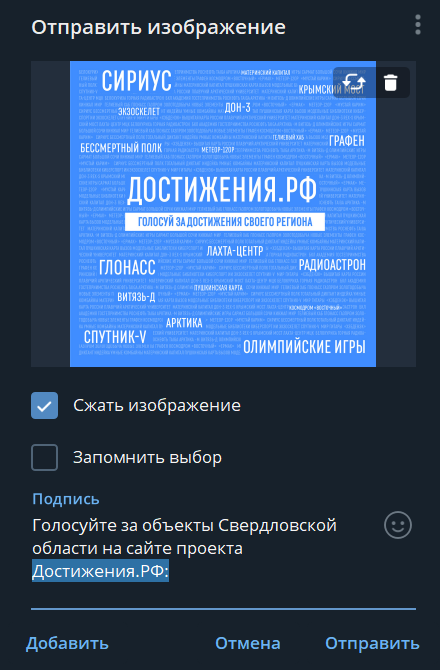 Нажимаем правой кнопкой мыши и всплывающем окне выбираем «форматирование», далее «добавить ссылку» 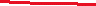 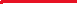 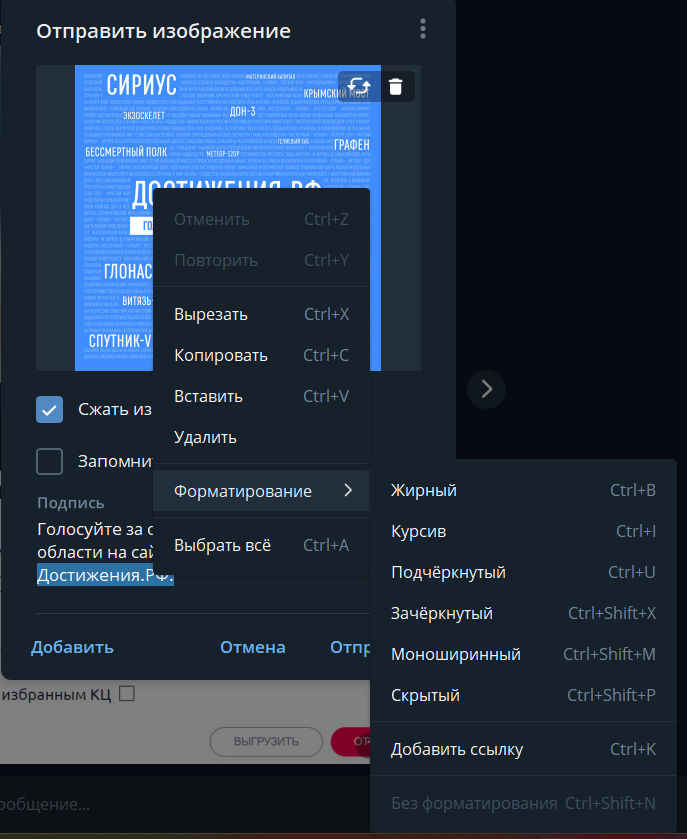 Добавляем ссылку на сайт 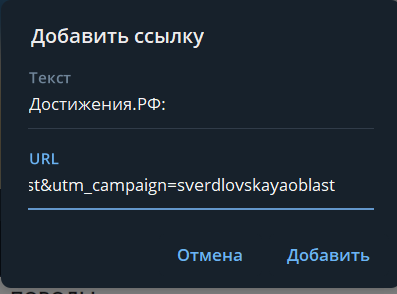 Как это будет выглядеть после публикации: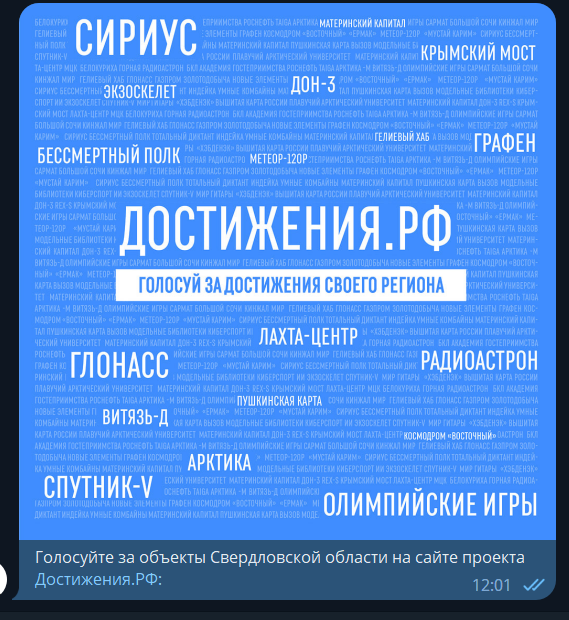 В текстах постов можно отметить, что голосовать можно сразу за несколько объектов – например, объект из вашего города и соседнего. Голосование продлиться ориентировочно до ноября, посты на тему привлечения к голосованию необходимо будет ставить неоднократно. Размещение баннера в правой части главной страницыРазмещение баннера в закрепленной новостью правой части главной страницы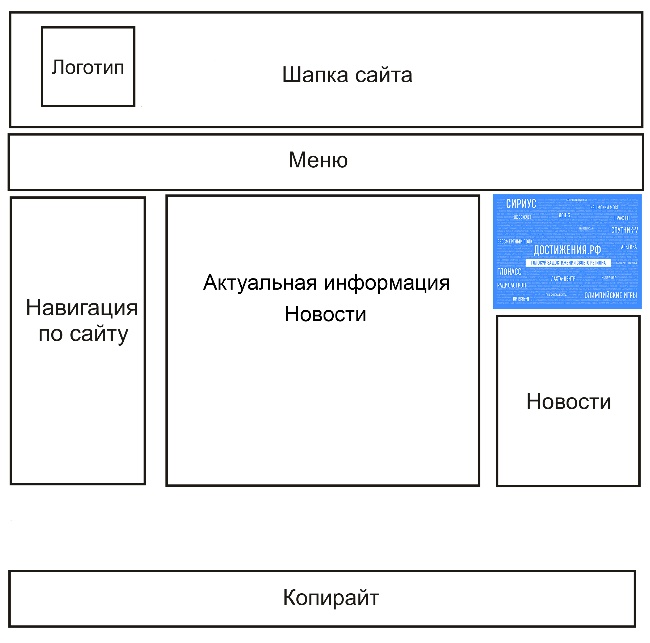 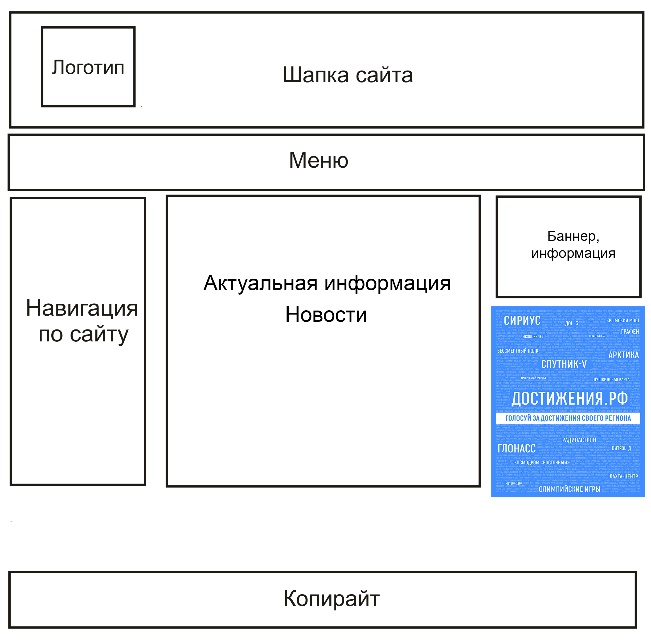 Размещение баннера в центре главной страницыРазмещение баннера внизу главной страницы (полезные ссылки)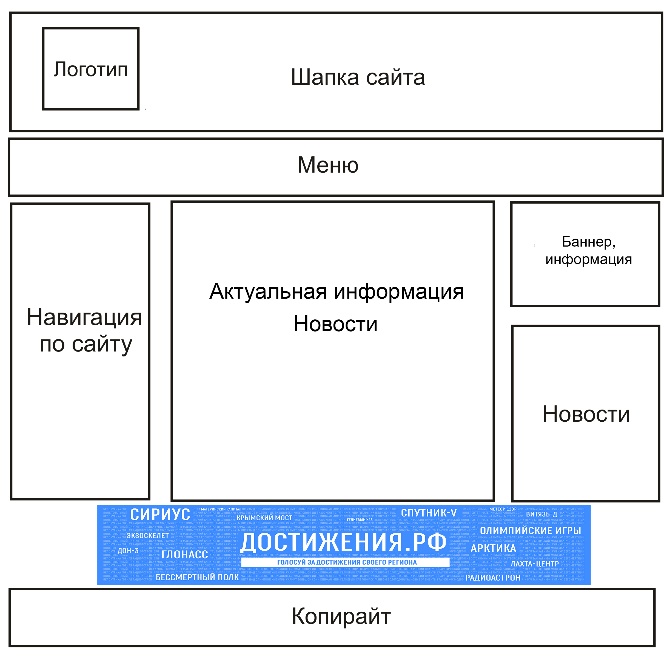 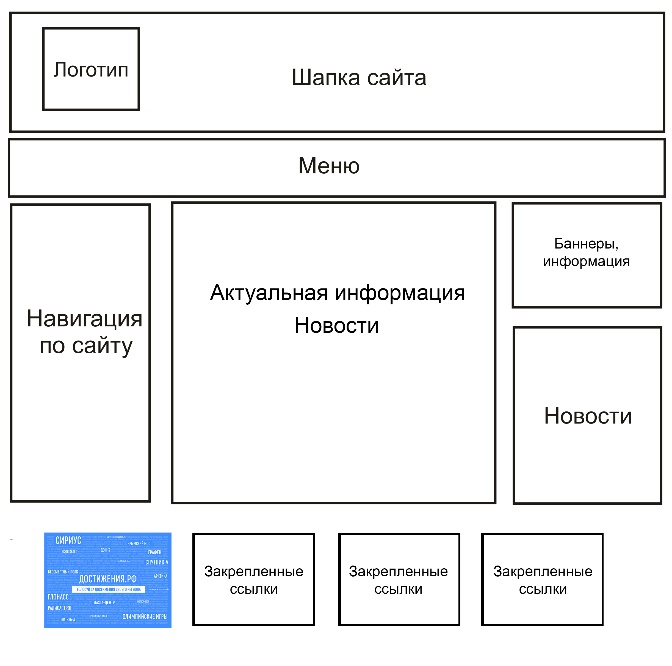 